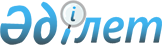 О признании утратившими силу некоторых решении маслихата районаРешение Бокейординского районного маслихата Западно-Казахстанской области от 27 марта 2015 года № 21-6      Руководствуясь Законами Республики Казахстан от 23 января 2001 года "О местном государственном управлении и самоуправлении в Республике Казахстан", от 24 марта 1998 года "О нормативных правовых актах", маслихат района РЕШИЛ:

      Признать утратившими силу некоторые решения Бокейординского районного маслихата согласно приложению к настоящему решению.

 Перечень утративших силу некоторых решении маслихата
Бокейординского района      1. Решение Бокейординского районного маслихата от 27 декабря 2013 года № 14-2 "О бюджете Бокейординского района на 2014-2016 годы" (зарегистрировано в Реестре государственной регистрации нормативных правовых актов № 3402, опубликовано 15 февраля 2014 года в газете "Орда жұлдызы").

      2. Решение Бокейординского районного маслихата от 12 марта 2014 года № 15-4 "О предоставлении подъемного пособия и социальной поддержки для приобретения или строительства жилья специалистам в области здравоохранения, образования, социального обеспечения, культуры, спорта и агропромышленного комплекса, прибывшим для работы и проживания в сельские населенные пункты Бокейординского района на 2014 года" (зарегистрировано в Реестре государственной регистрации нормативных правовых актов № 3487, опубликовано 26 апреля 2014 года в газете "Орда жұлдызы"). 

      3. Решение Бокейординского районного маслихата от 30 апреля 2014 года № 17-1 "О внесении изменений в решение Бокейординского районного маслихата от 27 декабря 2013 года № 14-2 "О бюджете Бокейординского района на 2014-2016 годы"" (зарегистрировано в Реестре государственной регистрации нормативных правовых актов № 3520, опубликовано 19 июля 2014 года в газете "Орда жұлдызы").

      4. Решение Бокейординского районного маслихата от 7 октября 2014 года № 19-1 "О внесении изменений в решение Бокейординского районного маслихата от 27 декабря 2013 года № 14-2 "О бюджете Бокейординского района на 2014-2016 годы"" (зарегистрировано в Реестре государственной регистрации нормативных правовых актов № 3651, опубликовано 8 ноября 2014 года в газете "Орда жұлдызы").

      5. Решение Бокейординского районного маслихата от 7 октября 2014 года № 19-2 "О внесении изменения в решение Бокейординского маслихата от 12 марта 2014 года № 15-4 "О предоставлении подъемного пособия и социальной поддержки для приобретения или строительства жилья специалистам здравоохранения, образования, социального обеспечения, культуры, спорта и агропромышленного комплекса, прибывшим для работы и проживания в сельские населенные пункты Бокейординского района на 2014 год"" (зарегистрировано в Реестре государственной регистрации нормативных правовых актов № 3652, опубликовано 22 ноября 2014 года в газете "Орда жұлдызы").

      6. Решение Бокейординского районного маслихата от 23 декабря 2014 года № 20-1 "О внесении изменений в решение Бокейординского районного маслихата от 27 декабря 2013 года № 14-2 "О бюджете Бокейординского района на 2014-2016 годы"" (зарегистрировано в Реестре государственной регистрации нормативных правовых актов № 3739, опубликовано 20 января 2015 года в газете "Орда жұлдызы").


					© 2012. РГП на ПХВ «Институт законодательства и правовой информации Республики Казахстан» Министерства юстиции Республики Казахстан
				
      Сессия төрайымы

Г.Мұқанова

      Мәслихат хатшысы

Е.Таңатов
Приложение
к решению
районного маслихата
от 27 марта 2015 года № 21-6